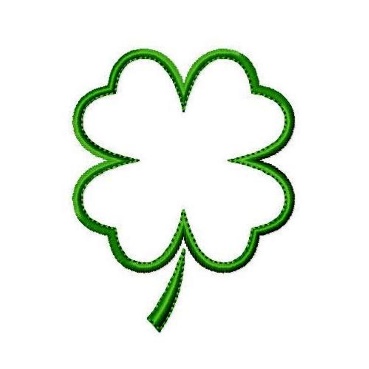 Cloverdale High School will be hosting its annual Community Service-Learning Project on October 22, 2021.  Students from Cloverdale High School will be going out into the community to lend a helping hand to those who need it!  Cloverdale High School has partnered with community leaders to assist the community and in return help our youth engage with their neighbors and friends to give back!  Do you have high weeds you cannot tend to?  Do you need assistance with trash or repairs on your property?  Let us know so we can help!  Please fill out the form below and on the back of this letter and return this form to the Cloverdale Town Hall or Cloverdale High School.  Please call the Cloverdale Town Hall at 765-795-6033 if you have any questions.  Name:		_____________________________________________Address:		_____________________________________________Phone Number:	_____________________________________________	LEAF CLEAN UP AND REMOVAL 	GUTTERS	TRASH REMOVAL	MINOR HOME REPAIRS	LANDSCAPING	OTHERPlease provide a brief description of the assistance you need.  If you have the tools or supplies on hand for the project(s) please let us know!______________________________________________________________________________________________________________________________________________________________________________________________________________________________________________________________________________________________________________________________________________________________________________________________________________________________________________________________________________________________________________________________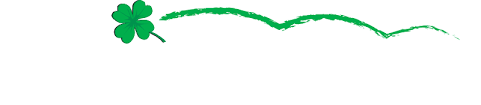 